Ausbildung zur Katechetin / zum Katecheten PrimarstufeAnmeldeformular zum AufnahmeverfahrenPersonalien der Teilnehmerin / des Teilnehmers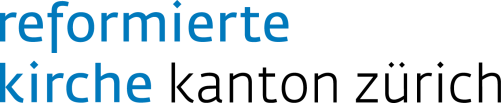 